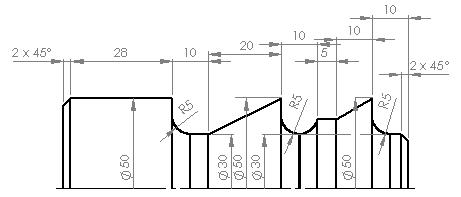 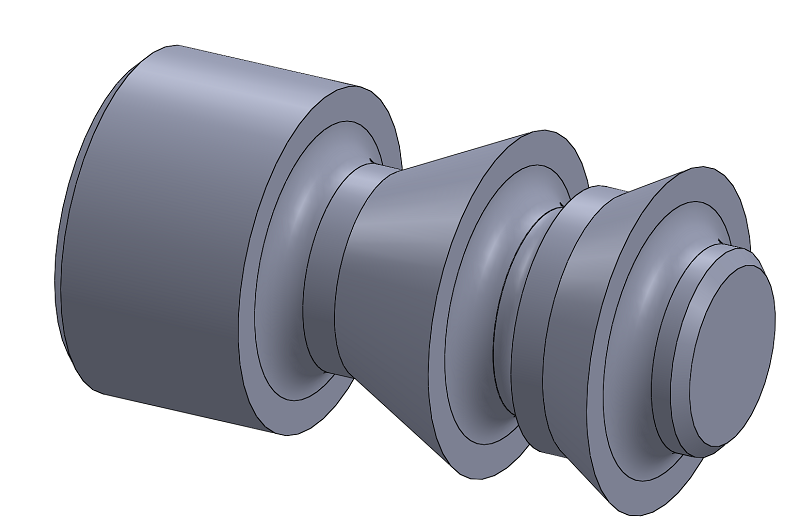 I / Placer sur le schéma ci-dessous :L’origine programme (G54)Le positionnement des points Repérage des axesI / Compléter le tableau des coordonnées : 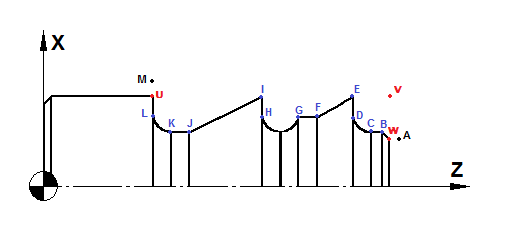 III/ Réaliser le programme :               Contour du brut                PièceProgramme :POINTSXZRGABCDEFGHIJKLMU5030VW%1105 (Exo 2)%1105 (Exo 2)N 290                                                (W)N 290                                                (W)N10 G90 G40 G80 G95 M5 M9N10 G90 G40 G80 G95 M5 M9N300 G80N300 G80N20 G0G52 X0N310 G77 N70 N190N310 G77 N70 N190N30 G0 G52 Z0N320 M6 T2 D2 M8N320 M6 T2 D2 M8N40 G54N330 G92 M3 S700N330 G92 M3 S700N50 G79 N200N340 G97 S300N340 G97 S300N60 (Profil extérieur)N350 G0 X26 Z96N350 G0 X26 Z96N70(a)N360 G77 G42 N70 N190 F0.03N360 G77 G42 N70 N190 F0.03N80 (b)N370 G77 N10 N40N370 G77 N10 N40N90(c)N380 M30N380 M30N100 (d)N110(e)N120 (f)N130 (g)N140(h)N150(i)N160 (j)N170(k)N180 (l)N190(m)N200 (Ebauche extérieur)N210 T1 D1 M6 M8N210 T1 D1 M6 M8N220 G92 M3 S500N230 G97 S200N240 G0 X26 Z96 (Point approche rapide)N250 G96 S80N260 G65 N70 N190 Z30 X52 I.0.5 K0.25 EA30 P1 EF0.01N260 G65 N70 N190 Z30 X52 I.0.5 K0.25 EA30 P1 EF0.01N270(u)N280 (v)